En esta etapa, ya estás en condiciones de elaborar tu proyecto.Para comenzar, lo más importante es tener claro a dónde querés llegar, la meta que te has propuesto alcanzar y así, a partir de ello, poder pensar los pasos y las acciones que necesitas realizar a corto y mediano plazo.Carrera preferencial:     La que más me gusta:     La que menos me gusta:Qué materias componen la Carrera?Campo ocupacional?Lugar dónde se estudia?Universidad Privada / PúblicaLimitaciones económicasPosibilidad de viajar/ mudar / a distancia.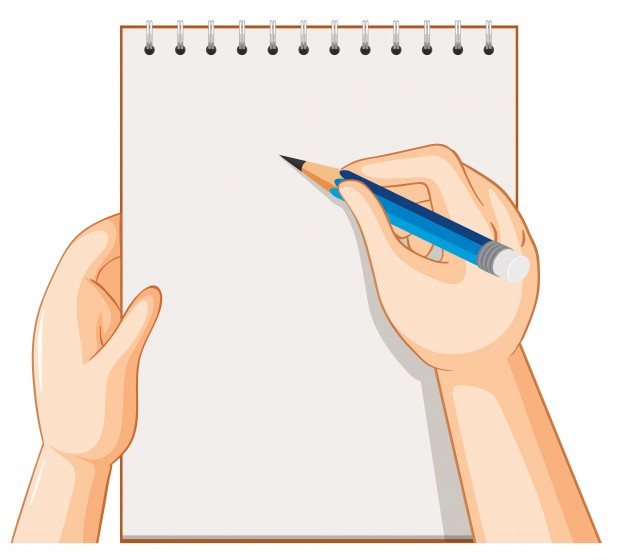 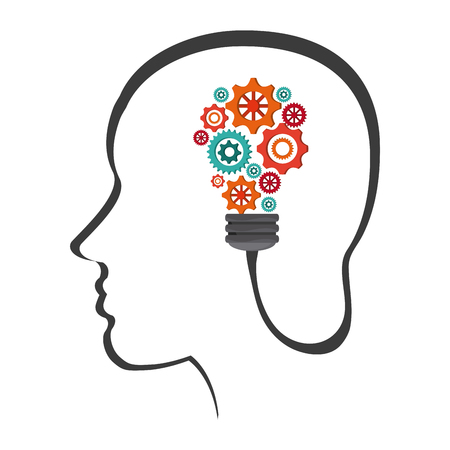 En relación a la salida laboral:  “Muchas personas eligen y llevan adelante aquello que creen “conveniente”. Es decir, renuncian a la posibilidad de elegir o hacer lo que quieren por elegir cierta seguridad o por miedo al futuro. Esto en muchos casos es comprensible, aunque peligroso, porque ninguna carrera nos garantiza o asegura trabajo permanente y buena retribución económica. Si así fuera, todos los egresados de una misma carrera tendrían la misma suerte, y de hecho, no es así. Otras personas, por el contrario, se dedican a hacer lo que realmente ”les gusta”, aún sabiendo que tendrán que luchar para ganarse su espacio.”En relación a la dificultad sobre una carrera: “Las carreras no son ni fáciles ni difíciles. Eso depende de los intereses de cada uno. Lo que resulta fácil para algunos no siempre lo es para otros. Si algo te gusta, te va a ser fácil entenderlo y estudiarlo…No se puede afirmar que algo es fácil o difícil en sí mismo, sino que esto depende de cada persona en particular, de sus preferencias, intereses, experiencias previas, etc.. Puede que algo nos resulte difícil porque nunca lo hemos hecho, pero al cabo de un tiempo ya no lo será. Y en general, no nos resulta difícil lo que nos interesa”. “A veces poner en marcha lo que uno elige parece difícil. Esto puede deberse a varias razones. Muchos chicos no están dispuestos a afrontar el trabajo, el esfuerzo, el estudio, para llegar a lo que ellos quieren. Esa posición -un tanto cómoda- según la cual las cosas pueden ser fáciles y rápidas, atenta contra sus mismas aspiraciones. Es necesario que sepas que aprender requiere un tiempo y un trabajo determinados. Debemos estar dispuestos a estudiar para aprender lo que no sabemos…Aunque nos resulte placentero y nos guste la carrera, tendremos que ponernos a estudiar, a rendir exámenes, a hacer un camino que no empieza hoy y termina mañana. Para aprender una profesión o un oficio tenemos que poner mucho de nosotros, priorizando esta actividad ante otras alternativas posibles, sabiendo que no siempre se puede hacer todo al mismo tiempo. Si tenemos un objetivo, el día de mañana estarás orgullosos de haberlo alcanzado”. (Orientación para la elección. Un modo de ayudarte a decidir Liliana Ponti Teresa Lucero Silvia Luján Rina Vasquetto Araceli Sanchez Malo Adriana Gubiani. Universidad Nacional de Río Cuarto. 2001). «Decidirse es arriesgarse a tomar un camino. No se sabe dónde se va a llegar exactamente, pero se sabe que se ha partido...» FERRARI, L. Como elegir una carrera. Ed. Planeta. Bs. As. 1995. Pag. 33Necesitás tener claro con qué contás y qué te falta para tomar la DECISIÓN. Pueden ser aspectos internos, como sentirte más seguro, superar el temor a enfrentar lo nuevo, ponerte las pilas para aprobar materias del secundario, etc. O puede ser cuestiones externas: una situación económica familiar complicada, una enfermedad de algún ser querido que demore la toma de decisión, etc.Quizás necesites seguir hablando con otras personas, pedir ayuda, o esperar a que se den ciertas condiciones. Siempre se puede construir un proyecto. Recordá que si esperamos tener el proyecto ideal para lograr lo que deseamos, con todas las condiciones a favor, difícilmente logremos ponerlo en práctica. Los planes se basan en lo posible, con lo que contás en este momento, a veces, esto incluye el tener que hacer algunas cosas ahora para que recién en un tiempo posterior, puedas empezar a estudiar. Para continuar una charla particularEscribínos! Cuadernillo de Orientación Vocacional. Universidad Nacional del Litoral. Escuela Industrial Superior - Anexa a la Facultad de Ingeniería Química. Secretaría Académica - Área de Apoyo EducativoPsp. Adriana Redolfi; Ps. Lucila Sastre; Psp. Lilia Mai.Orientación para la elección. Un modo de ayudarte a decidir Liliana Ponti Teresa Lucero Silvia Luján Rina Vasquetto Araceli Sanchez Malo Adriana Gubiani. Universidad Nacional de Río Cuarto. 2001. Cuestionario de Motivaciones Ocupacionales. Lic. José Eduardo Moreno y Lic. Raquel Migone de Faletty. Azcuenaga 1083, Capital, Argentina Copyright - D. N. A. N° 79.870. Fecha: 22/8/95.Test de orientación vocacional o profesional (CHASIDE). Extraído de: http://www.psicotecnicostest.com/testdepersonalidad/testdeorientacionvocacional.asp?TIP_
2=Test%20de%20orientaci%F3n%20vocacional&TIP_1=Test%20de%20Personalidad.